Уважаемые родители!Предлагаем Вам для совместных занятий с ребёнком план на неделю с 18по 22 мая  в соответствии с образовательной программой вашей возрастной группыТема недели: «В мире транспорта» Дата: 18.05.2020Утренняя гимнастика https://www.youtube.com/watch?v=CO0mUekg74UБеседа «азбука дорожной безопасности»https://www.youtube.com/watch?v=FKJnIyMug_YОзнакомление с окружающим миромТема. Расширять кругозор ребенка на базе ближайшего окружения. Упорядочить и систематизировать получаемую информацию; развивать самостоятельную познавательную активность, обогащать сознание детей содержанием, способствующим накоплению знаний об окружающем.https://www.youtube.com/watch?v=GdlKTJj-poY https://www.youtube.com/watch?v=m_dg4rjvjGEфизминутка https://www.youtube.com/watch?v=Ev1PkNgCiTA https://www.youtube.com/watch?v=0J0WR6aES1AЧтение. https://www.youtube.com/watch?v=U-f3xmltNQg Н.Носов Автомобиль«Художественно-эстетическое развитие» рисование.«Машины нашего города (села)» Учить детей изображать разные автомобили, сельскохозяйственные машины. Развивать творчество. Закреплять умение рисовать предметы и их части прямолинейной формы, передавать пропорции частей, характерные особенности машин, их детали. Упражнять в рисовании и закрашивании рисунков карандашами.https://www.youtube.com/watch?v=LpKdMuCrAac Дата: 19.05.202Беседа «Финансовая грамотность»https://www.youtube.com/watch?v=sCDrF1wQZ6s«Познавательное развитие» ФЭМП. Работа на закрепление пройденного материала.https://yandex.ru/video/preview/?filmId=9016961330614502619&text=уроки+тетушки+совы+математика+сложение+и+вычитаниеhttps://www.youtube.com/watch?v=-74n1Zn9CFMфизминутка https://www.youtube.com/watch?v=rSK2tlnNKgchttps://vk.com/video-65493802_456239107    дни недели Шахматы онлайн Игра в Шахматы с компьютеромhttps://multoigri.ru/igri-shahmatiДата: 20.05.2020https://www.youtube.com/watch?v=FrFMmGkGp6QРечевое развитие» развитие речи Активизация, уточнение и обогащение словаря и знаний детей по теме. Развитие логического  мышления, лексического строя речи через поиск антонимов, прилагательных, глаголов Лексические упражнения. Проверить, насколько богат словарный запас детей. Упражнение в пересказе.Чтение стихотворения С.Есенина https://www.youtube.com/watch?v=wFS1bi71-EwИ. Белоусов «Весенняя гостья»Милая певунья,Ласточка родная,К нам домой вернулась,Из чужого края.Под окошком вьётсяС песенкой живою:«Я весну и солнцеПринесла с собою...»Я предлагаю вам выучить стихотворение И.Белоусова «Весенняя гостья».Артикуляционная гимнастика https://www.youtube.com/watch?v=CGaqIMcMNI0«Художественно-эстетическое развитие» аппликация Аппликация «Троллейбус»Учить детей передавать характерные особенности формы троллейбуса (закругление углов вагона). Закреплять умение разрезать полоску на одинаковые прямоугольники-окна, срезать углы, вырезывать колеса из квадратов, дополнять изображение характерными деталями (штанги).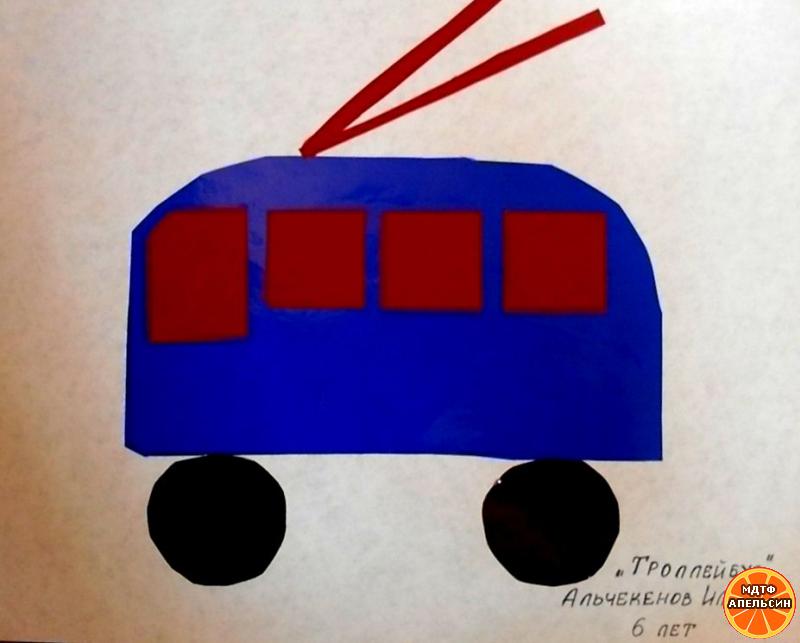 Подвижная игра «Попади в цель». Ход игры: Дети с мешочками для метания или небольшими мячами располагаются перед стеной с целью по одному. Обговаривается цель в которую нужно попасть – либо геометрическая фигура, либо цифра. Для развития логического мышления можно обозначить цель методом отрицания - эта фигура не четырехугольная, не круглая (треугольник, и т. д.). Для закрепления математических навыков, можно дать задание попасть в число, которое меньше (больше) 3 и т.д. По команде «Раз, два, три, в цель попади!» ребенок выполняет бросок.Дата: 21.05.2020Уроки доброты https://www.youtube.com/watch?v=OTVGF-c6V9IРечевое развитие» Обучение грамоте. Развитие способности проводить звуковой анализ слов и качественно характеризовать звуки. Освоение умения выделять ударный звук в слове. Закрепление представлений о смыслоразличительной роли звука. Развитие способности соотносить слова, состоящие из трех, четырех, пяти звуков, с заданными схемами. Обучение умению проводить графические линии в пространстве рабочей строки. Задание. Найди:  какое слово из трех звуков можно разместить в поезде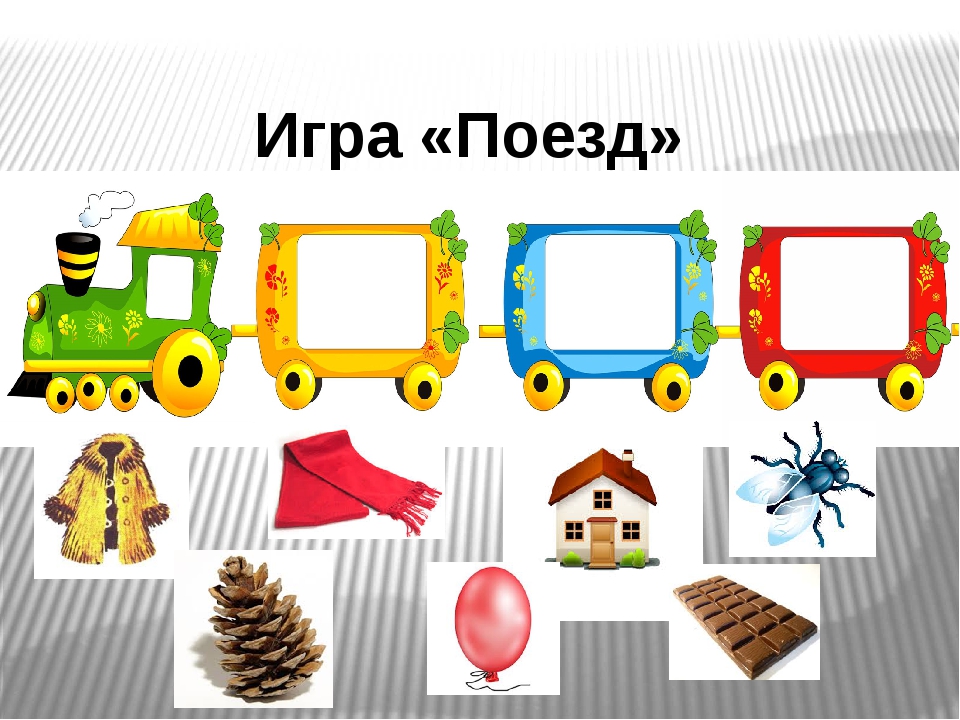 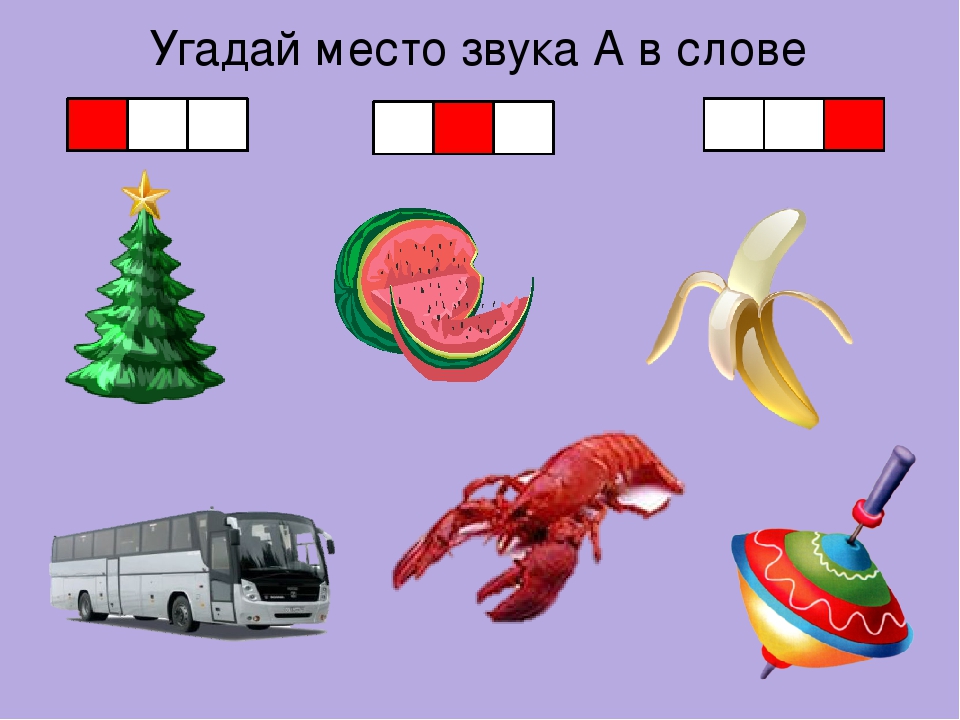 Физминутка https://www.youtube.com/watch?v=cw3xWMM9THU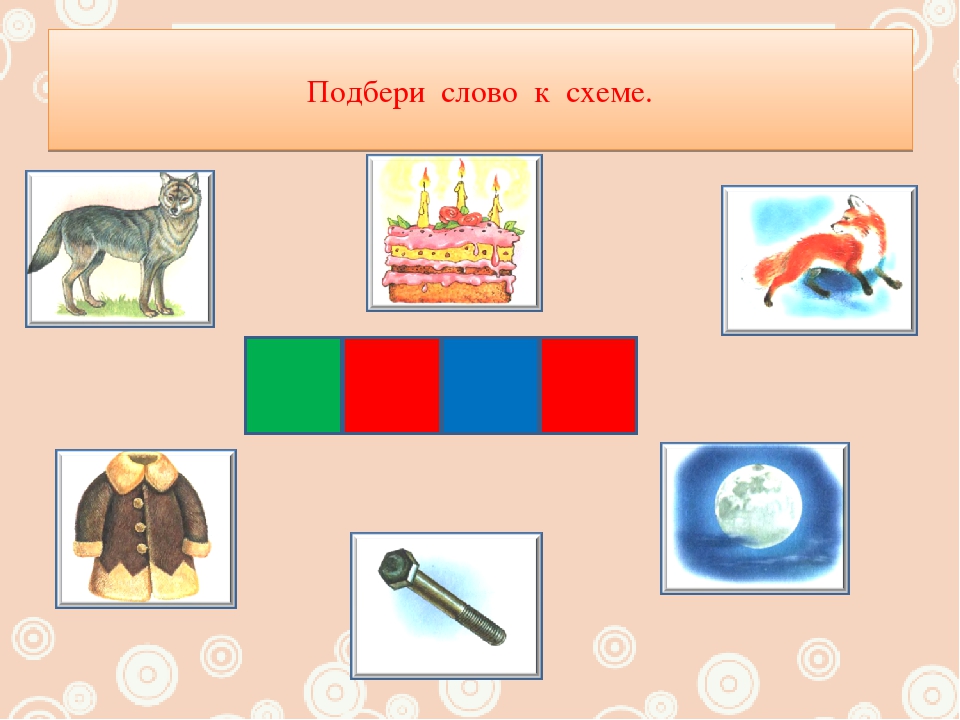 «Художественно-эстетическое развитие»  рисование. «Цветные страницы»Учить детей задумывать содержание своего рисунка в определенной цветовой гамме и выдерживать это условие до конца. Добиваться образного решения намеченной темы. Закреплять приемы рисования акварелью, гуашью; учить разбавлять краски водой, добавлять белила для получения оттенков цвета. Развивать воображение и творчество.Дата: 22.05.2020Конструирование «Архитектура и дизайн»Развивать творческие и конструкторские способности детей, фантазию изобразительность; упражнять в моделировании т конструировании, в построении схем; учить самостоятельно находить способы выполнения заданий и выполнять их; развивать образное пространственное мышление. Материалы: Бумага, карандаши, ластики, строительный материал, конструкторы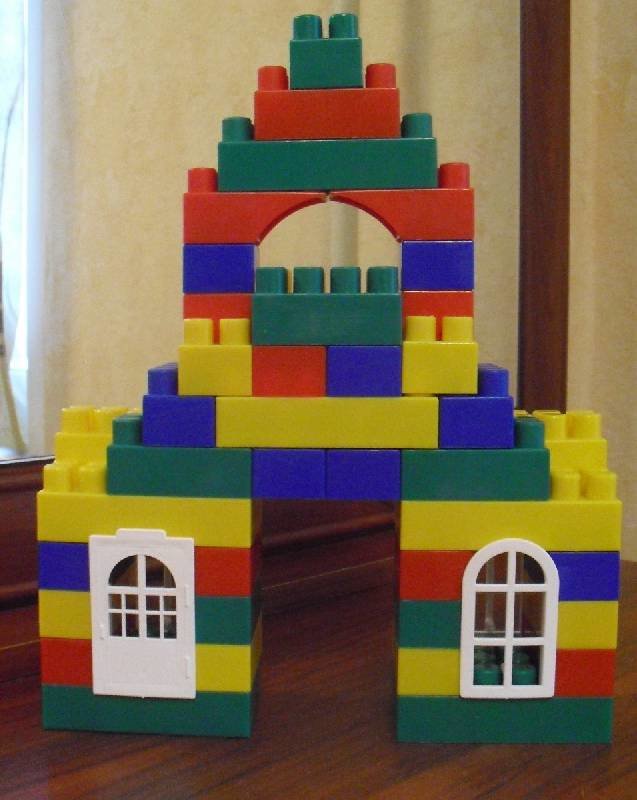 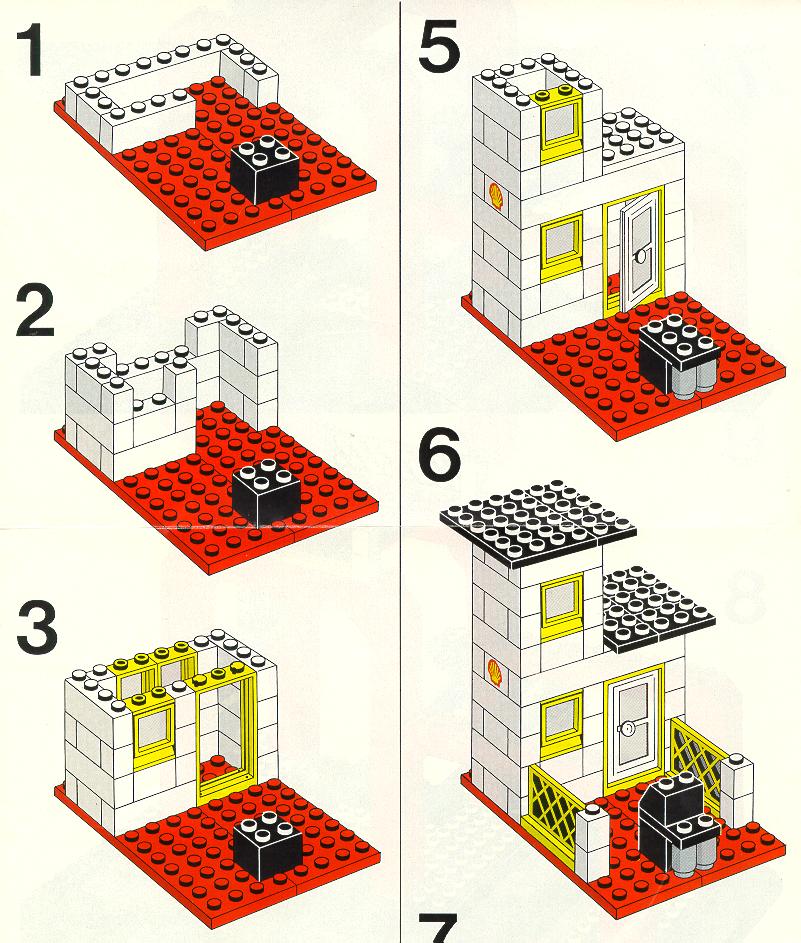 Физминутка https://www.youtube.com/watch?v=cw3xWMM9THU Уроки осторожности https://www.youtube.com/watch?v=DmiS5kvOo04